Al Dirigente ScolasticoDell’IC Selvazzano 2Il/la sottoscritto/a ________________________________________________________________________,  cognome e nome   Docente		   Infanzia		          Primaria		                 Secondaria I grado   DSGA		 Assistente Amministrativo	        Collaboratore scolasticoin servizio con   contratto a   tempo____________________________________________________________indeterminato/determinatochiede di usufruire di un congedo ai sensi dell’art. 5 del D.L. n. 111/2020 e s.m.i. per il/la figlio/a O per il/la minore in affido, di età inferiore ad anni 14 e convivente,Cognome e Nome: __________________________________________________________________Nato/a a______________________ il _______________  Iscritto/a alla classe__________ della Scuola___________________________________________________indirizzo della Scuola: __________________________________________________________________mail della Scuola: _______________________________tel. della Scuola:__________________________posto in quarantena dal Dipartimento di prevenzione della ASL territorialmente competente a seguito di contatto verificatosi all'interno del plesso scolastico (scegliere una delle seguenti opzioni)il giorno __________________________per il periodo dal__________ al________Estremi del provvedimento di quarantena (se disponibili): emesso da ______________________________In data: _____________________________A tal fine DICHIARA che l’altro genitore/tutore legale:Cognome e nome_________________________________________________________Nata/o a _______________________________il______________________non ha diritto ad usufruire del congedo retribuito COVID 19 in quanto lavoratore autonomoè dipendente presso l’Ente/Ditta__________________________________________________ indirizzo__________________________________________________tel____________________non fruirà del presente congedo retribuito nelle stesse giornate richiestenon svolgerà smart working nelle stesse giornate richiesteHa già usufruito di n. ________  giorni di congedo retribuito COVID Il dipendente E’ CONSAPEVOLE che il congedo di cui alla presente richiesta:- non può essere richiesto nel caso in cui l’altro genitore convivente sia disoccupato, non lavoratore o lavori insmart working nei periodi richiesti- può essere chiesto in maniera alternata tra genitori ma non nelle medesime giornate;- comporta il riconoscimento di una indennità pari al 50% della retribuzione, calcolata secondo quanto previsto dal D. Lgs. 151/2001, art. 23, ad eccezione del comma 2 del medesimo articolo. I suddetti periodi sono coperti da contribuzione figurativa;- come previsto per il congedo parentale ordinario, in caso di fruizione continuativa i periodi di congedo ricomprendono anche i giorni festivi (o non lavorativi) che ricadano all’interno degli stessi.Data, _____________________												            		                            Firma del dipendente_____________________________*****************************************************************************************VISTO: si concede                 non si concede                                                                                                                IL DIRIGENTE SCOLASTICO                                                                                  Avv. Giuseppe Sozzo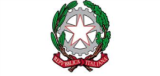 ISTITUTO COMPRENSIVOSELVAZZANO 2RICHIESTA CONGEDO GENITORI COVID 19QUARANTENA OBBLIGATORIA FIGLIO PER CONTATTI SCOLASTICIDOCENTI ATA